				OBEC MORAVANY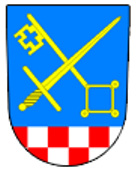 __________________________________________________________________________OKRUH ÚDAJŮ, NA KTERÉ SE NEVZTAHUJE OHLAŠOVACÍ POVINNOSTVE VZTAHU K MÍSTNÍM POPLATKŮM ZAVEDENÝM OBCÍ MORAVANYObec Moravany v souladu s ust. § 14a odst. 5 zákona č. 565/1990 Sb., o místních poplatcích, ve znění účinném od 1.2.2022, zveřejňuje tímto okruh údajů, které může správce poplatku automatizovaným způsobem zjistit z rejstříků nebo evidencí, do nichž má zřízen automatizovaný přístup, a na něž se nevztahuje povinnost ohlásit údaje dle § 14a odst. 2 téhož zákona nebo jejich změnu správci poplatku (s účinností od 1.2.2022):Místní poplatek za provoz systému shromažďování, sběru, přepravy, třídění, využívání a odstraňování komunálních odpadůV případě osoby se státním občanstvím České republiky:- jméno, popř. jména, a příjmení, rodné číslo a trvalý pobyt dítěte, které v daném poplatkovém období (kalendářním roce) dovrší 3 let věku (tj. údaje rozhodné pro zánik nároku na osvobození od poplatku dle čl. 7 odst. 2 písm. a) Obecně závazné vyhlášky obce Moravany o místním poplatku za obecní systém odpadového hospodářství účinné ode dne 1.1.2023);- změna trvalého pobytu poplatníka;- údaj o úmrtí poplatníka.Místní poplatek ze psů-Místní poplatek za užívání veřejného prostranství-V Moravanech dne 13.12.2022 					Ondřej Mikulecký									      starostaVyvěšeno: 13.12.2022Sejmuto: